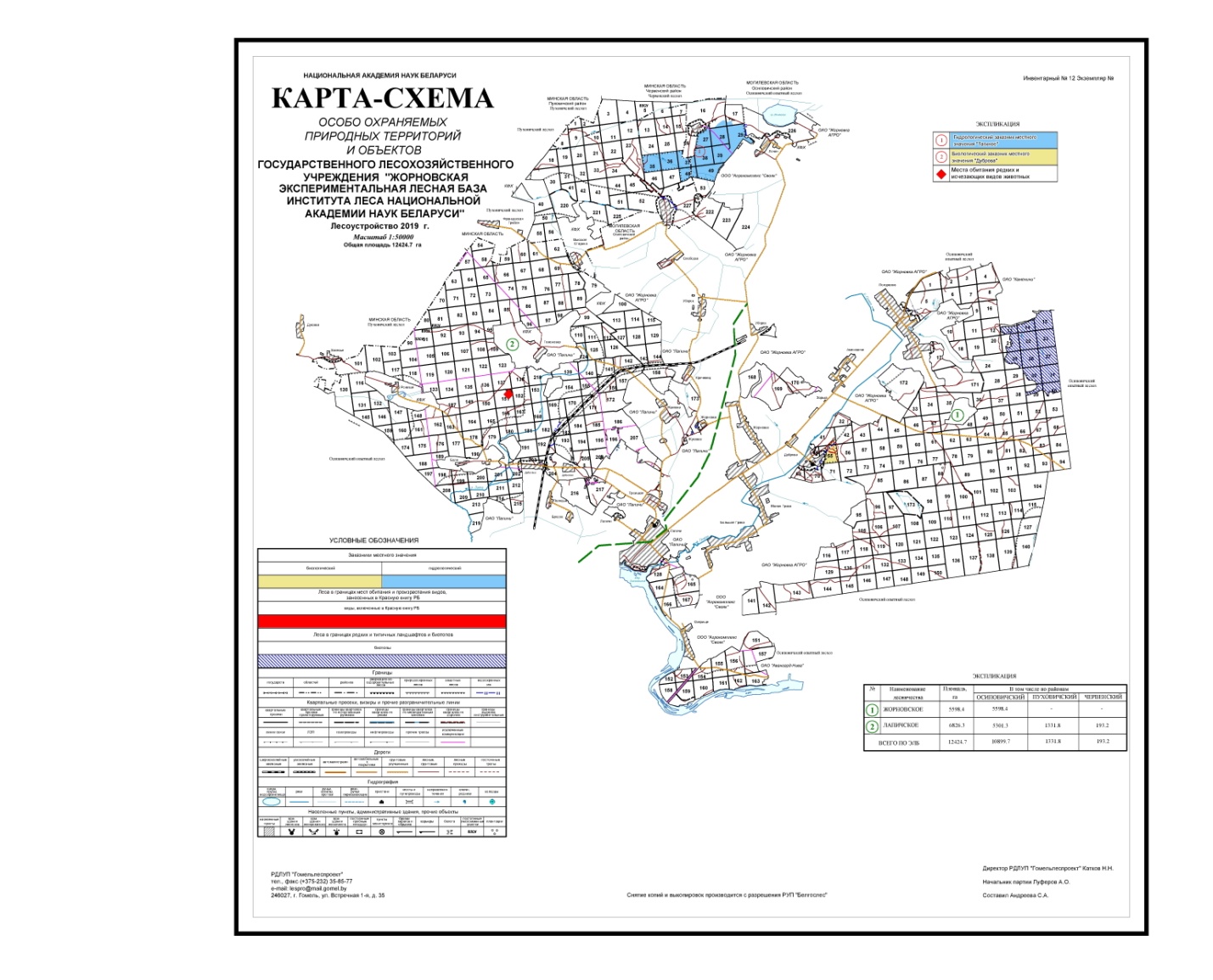 Гидрологический заказник местного значения «Тагиное»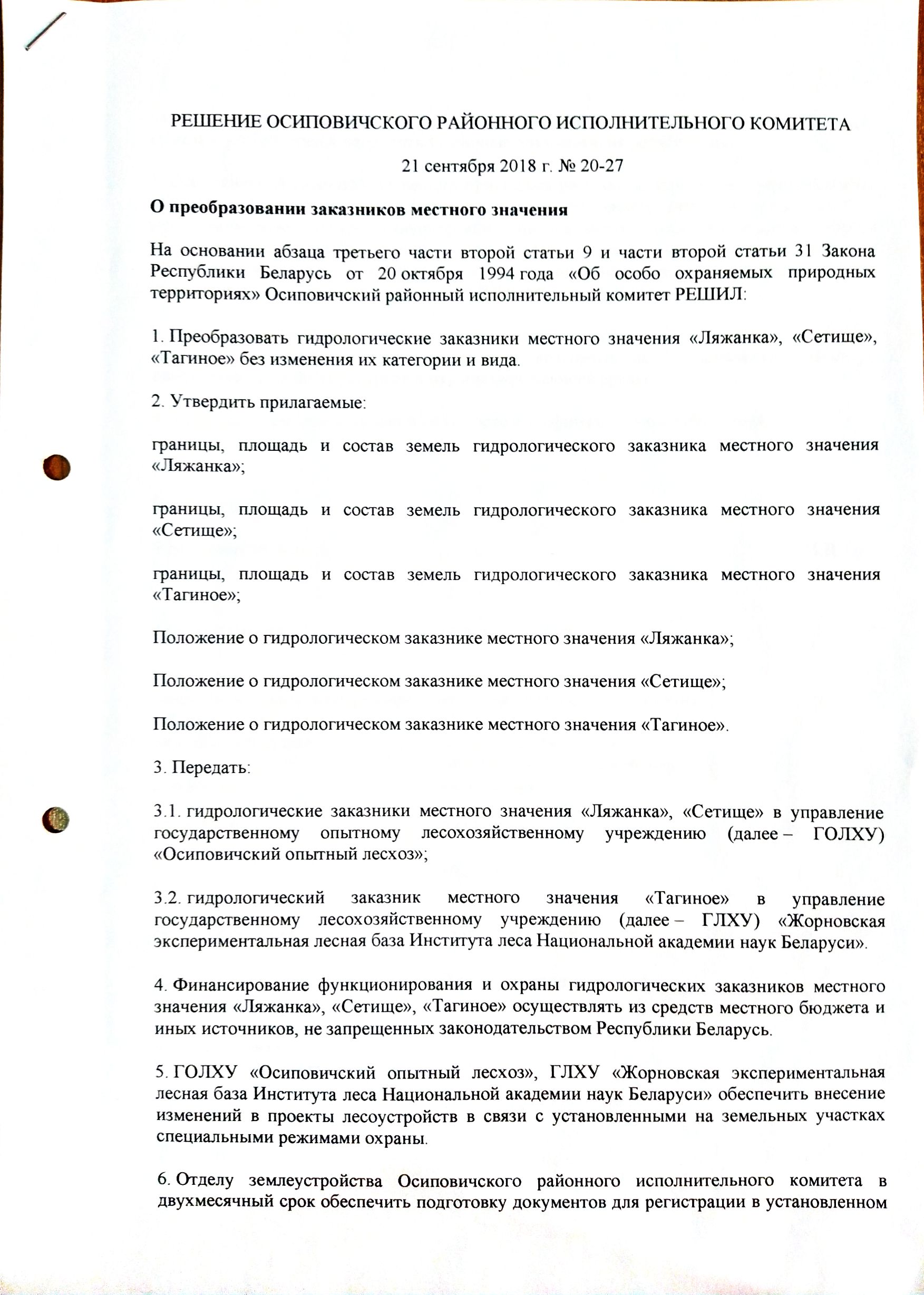 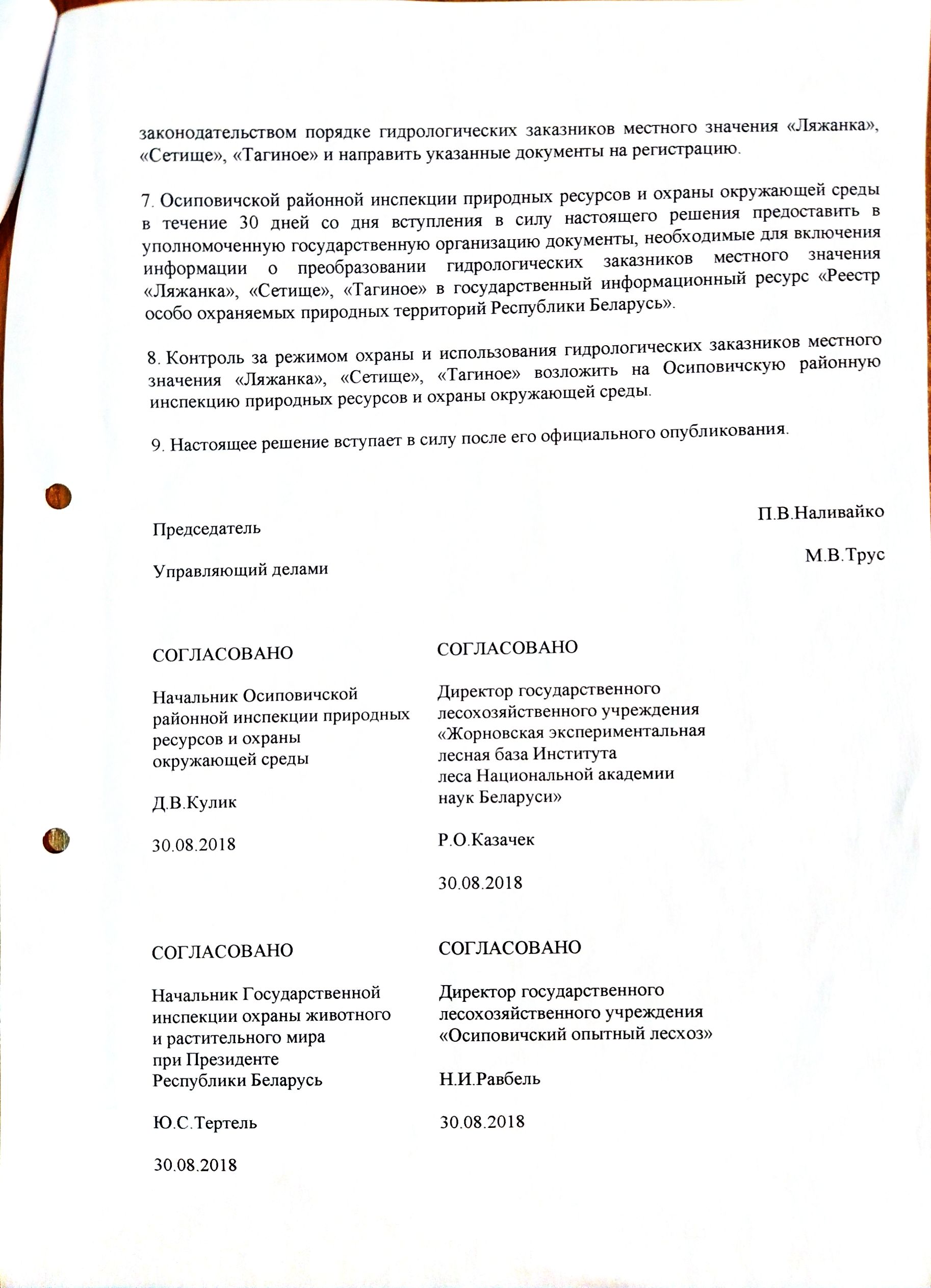 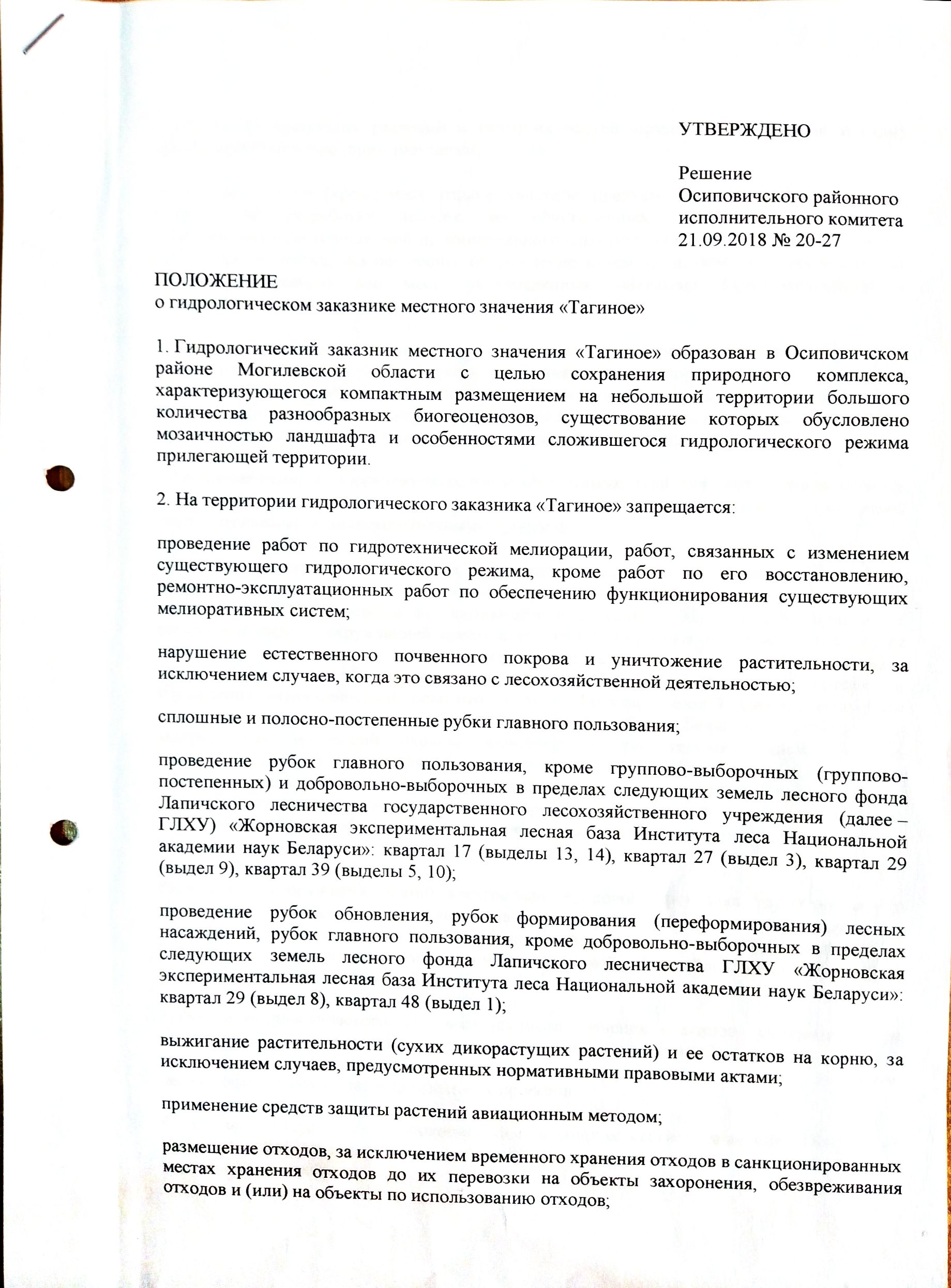 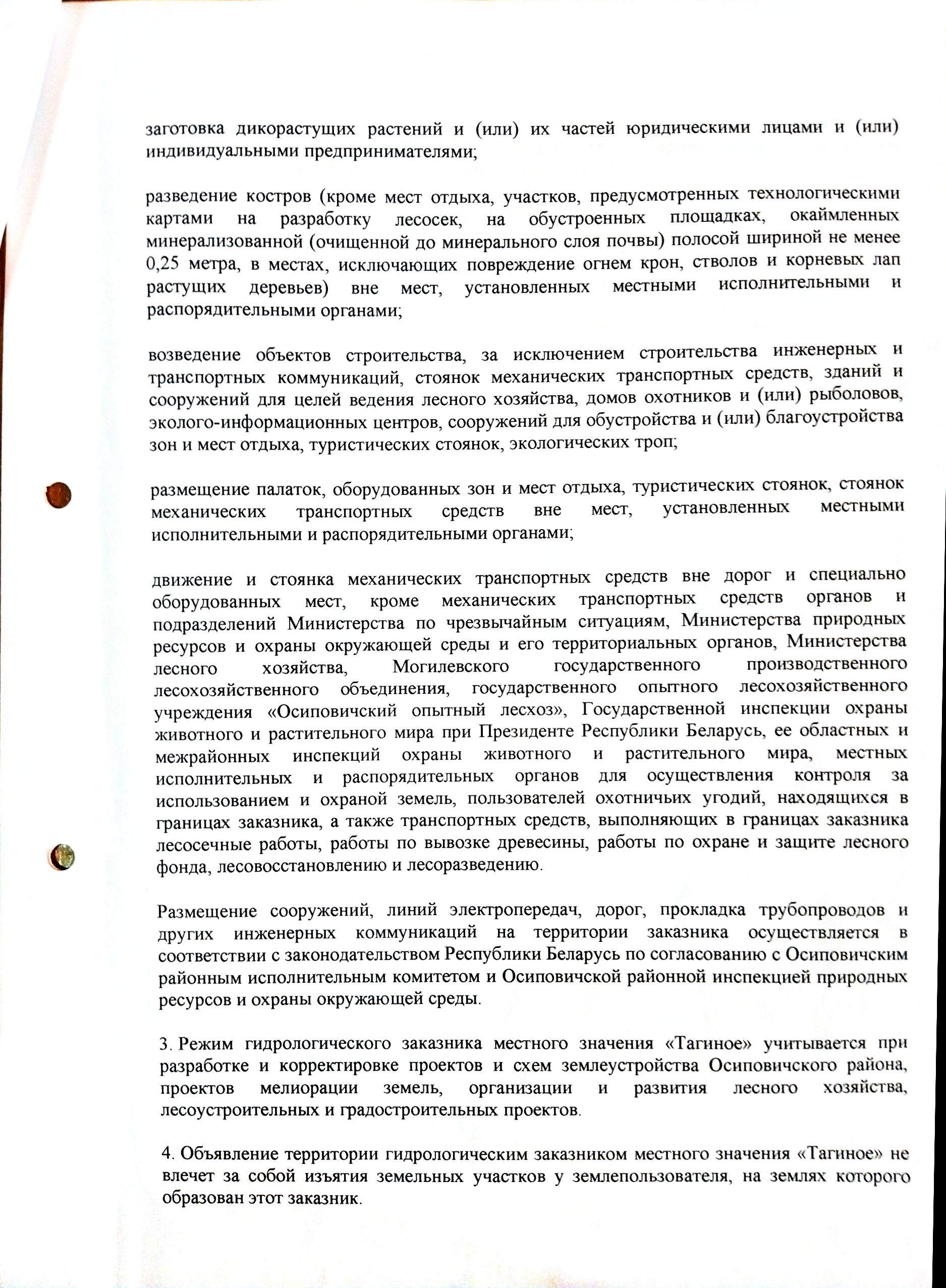 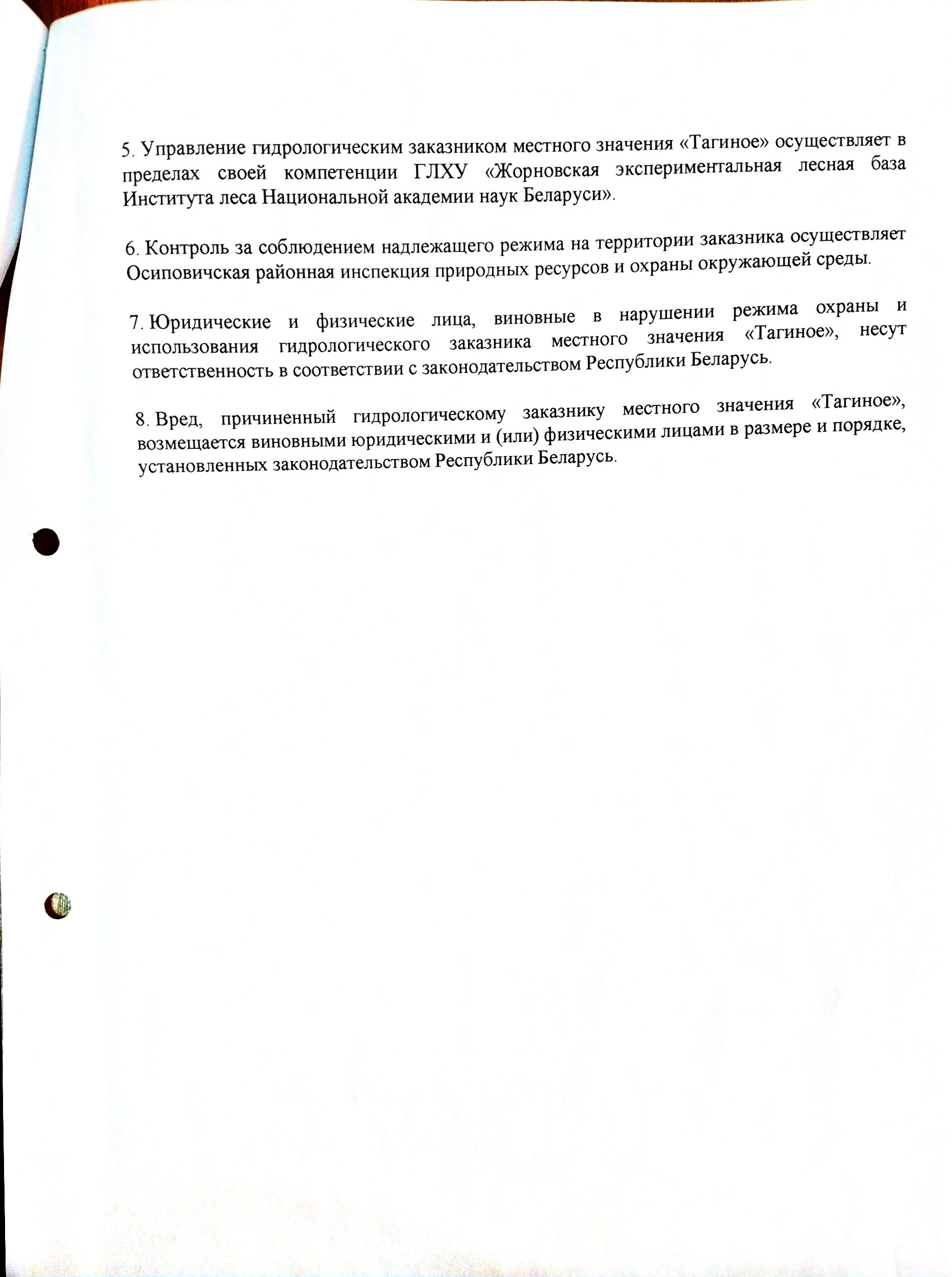 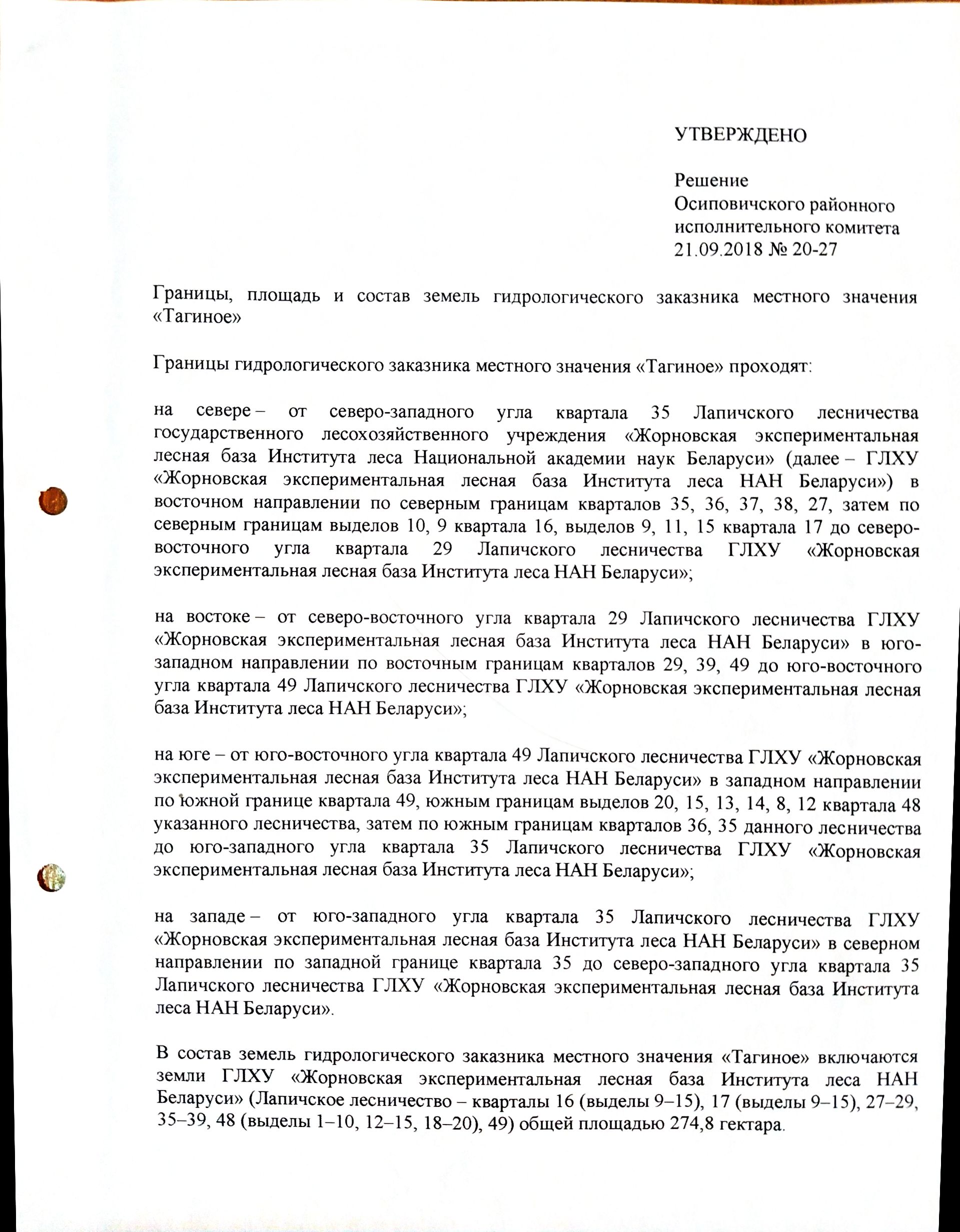 Ботанический  памятник природы местного значения «Жорновский дендросад»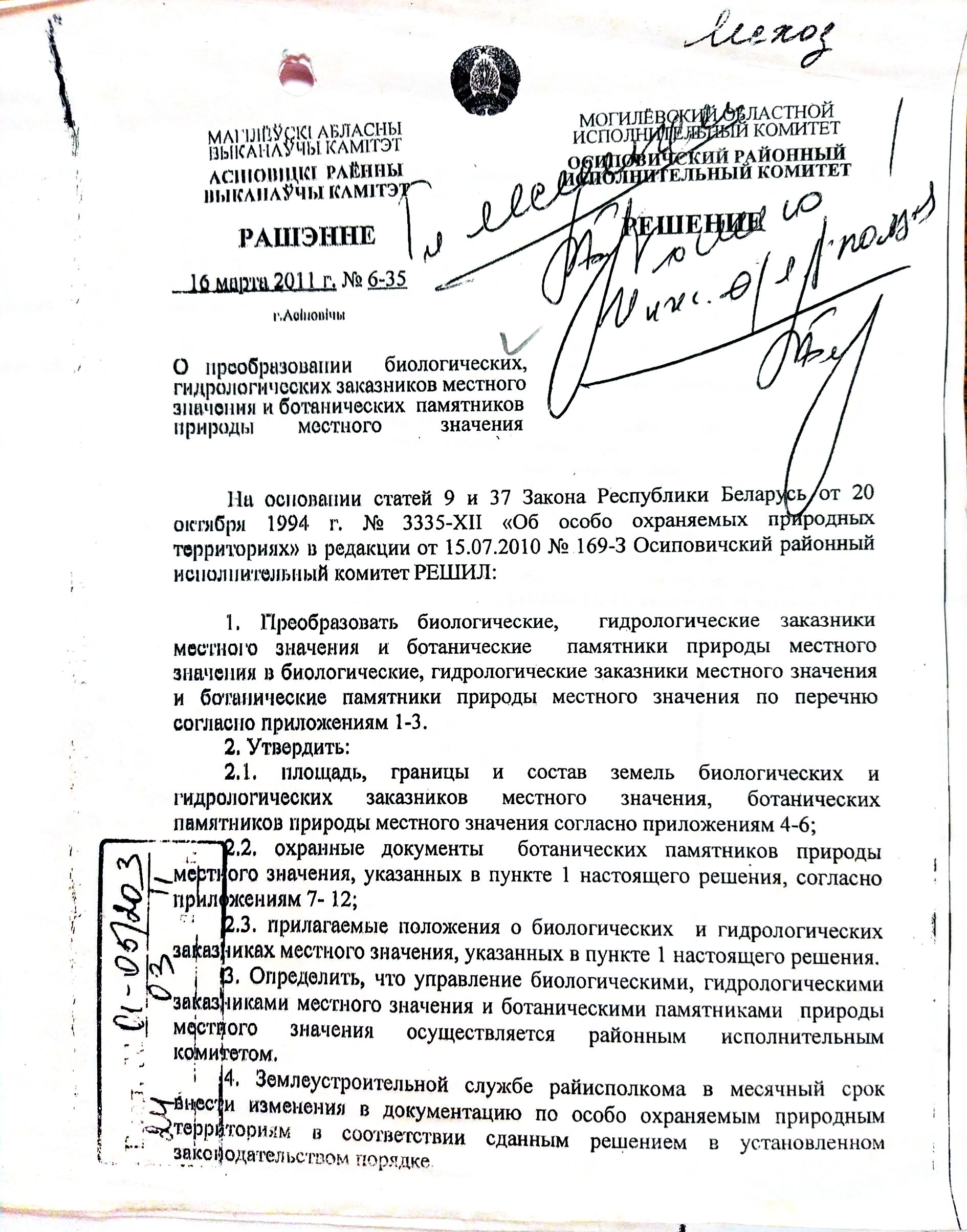 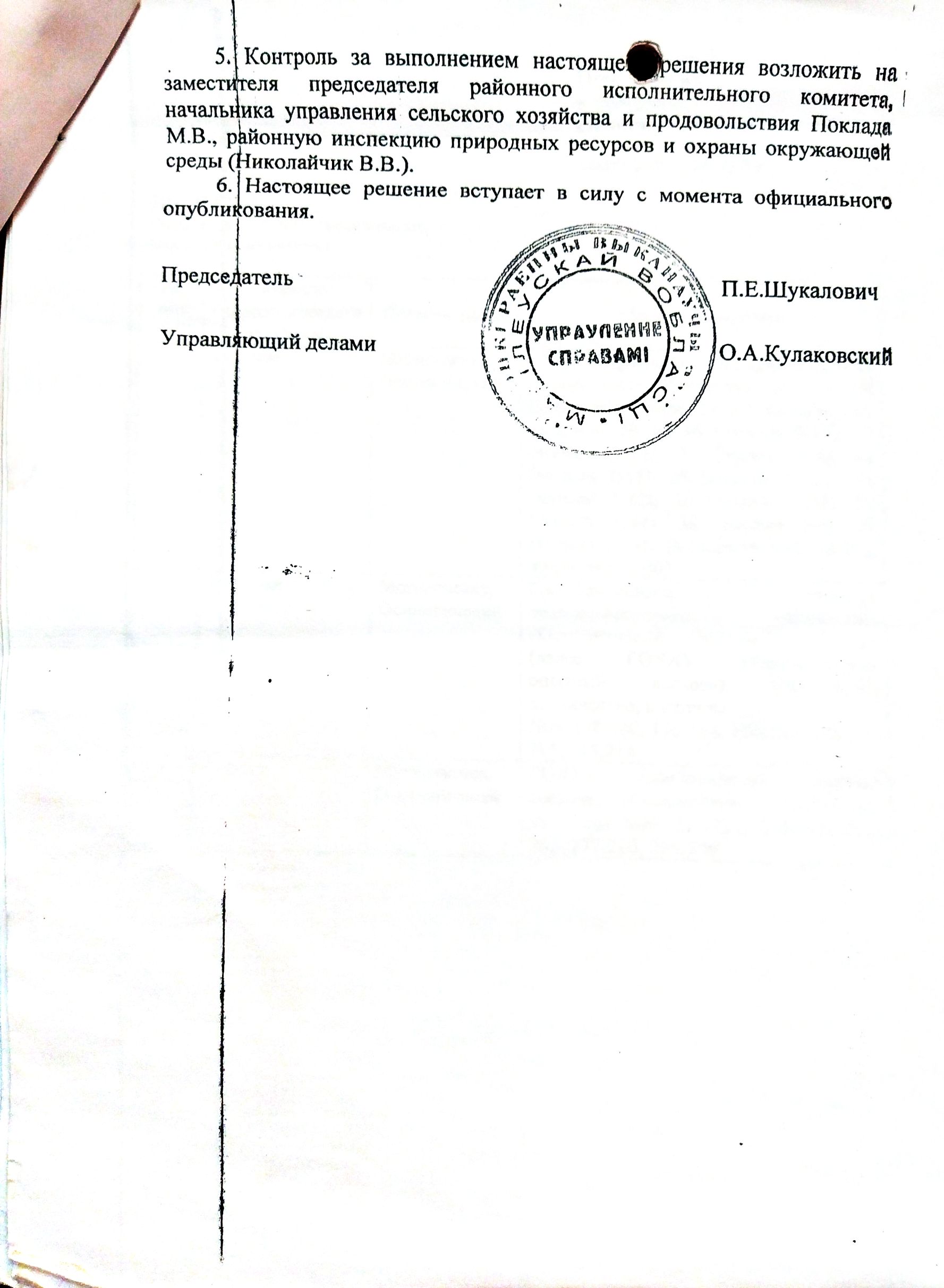 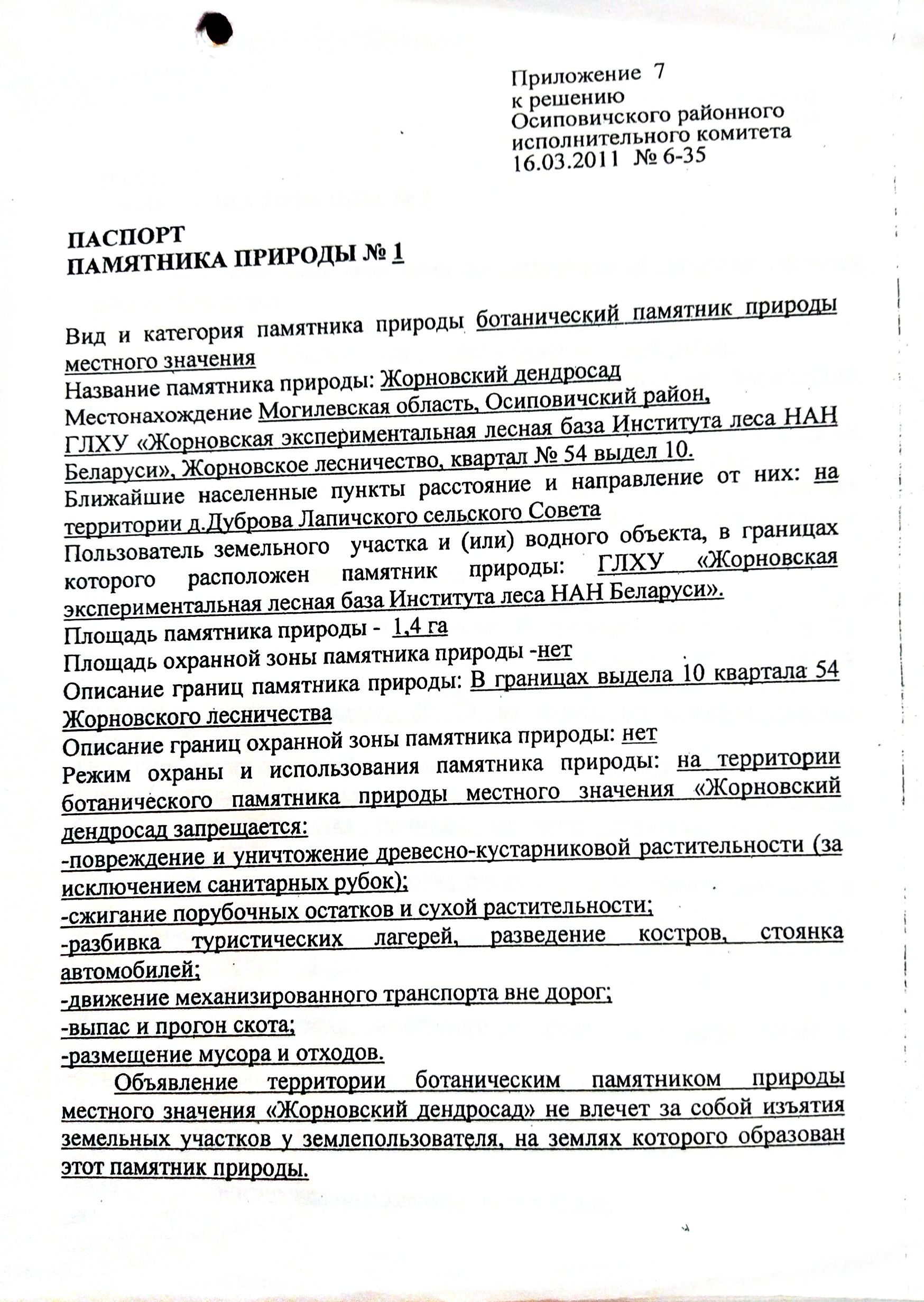 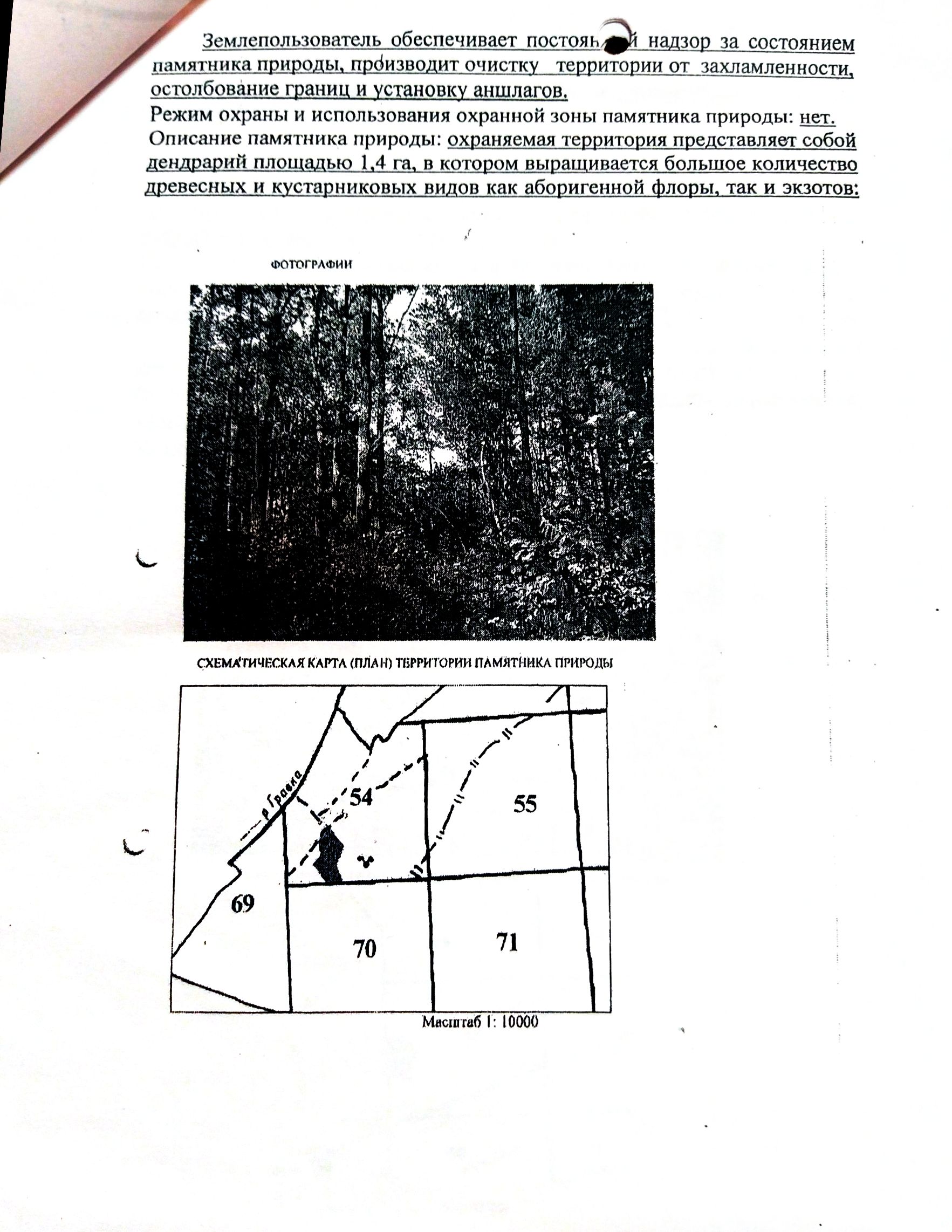 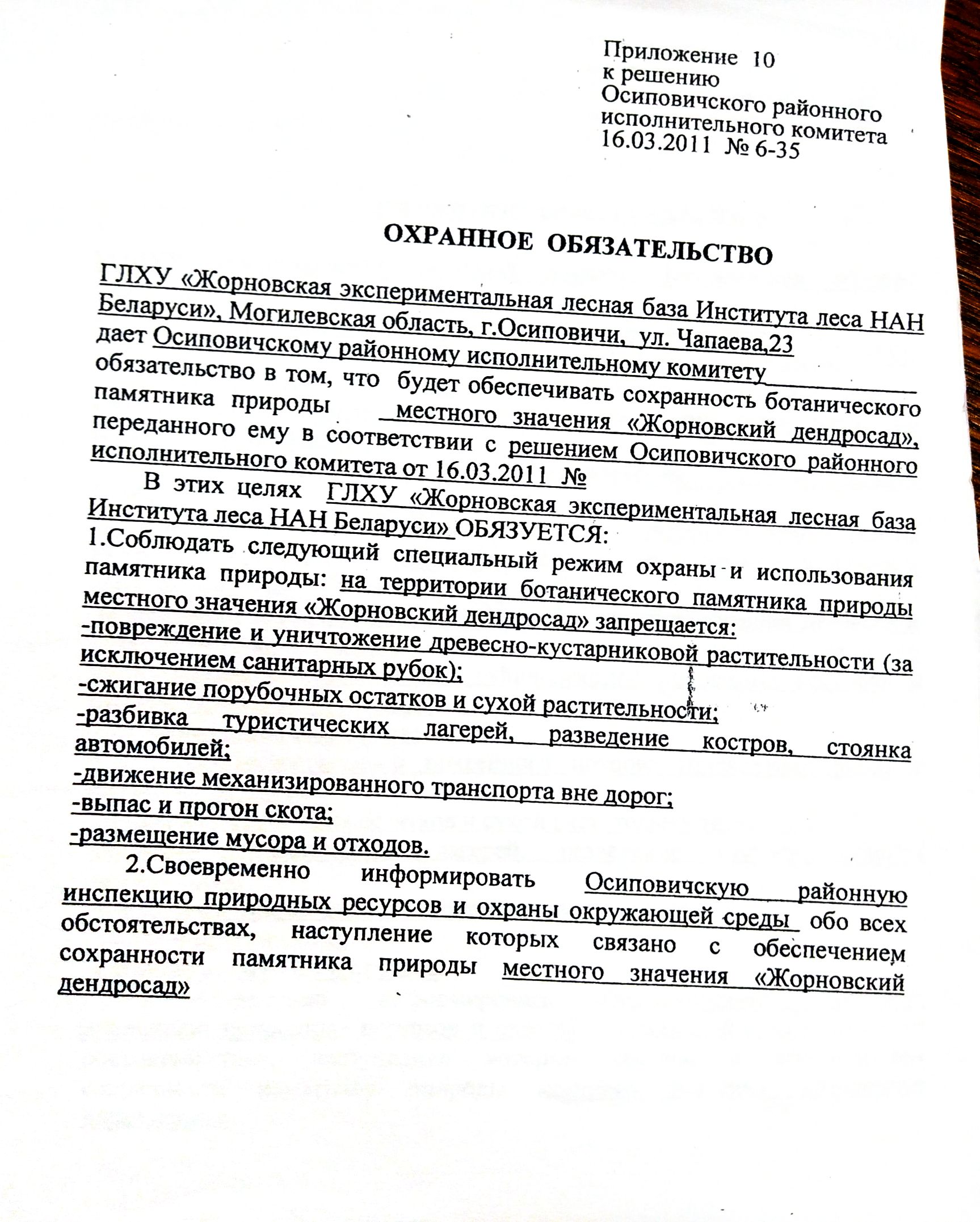 Биологический заказник местного значения «Дуброва»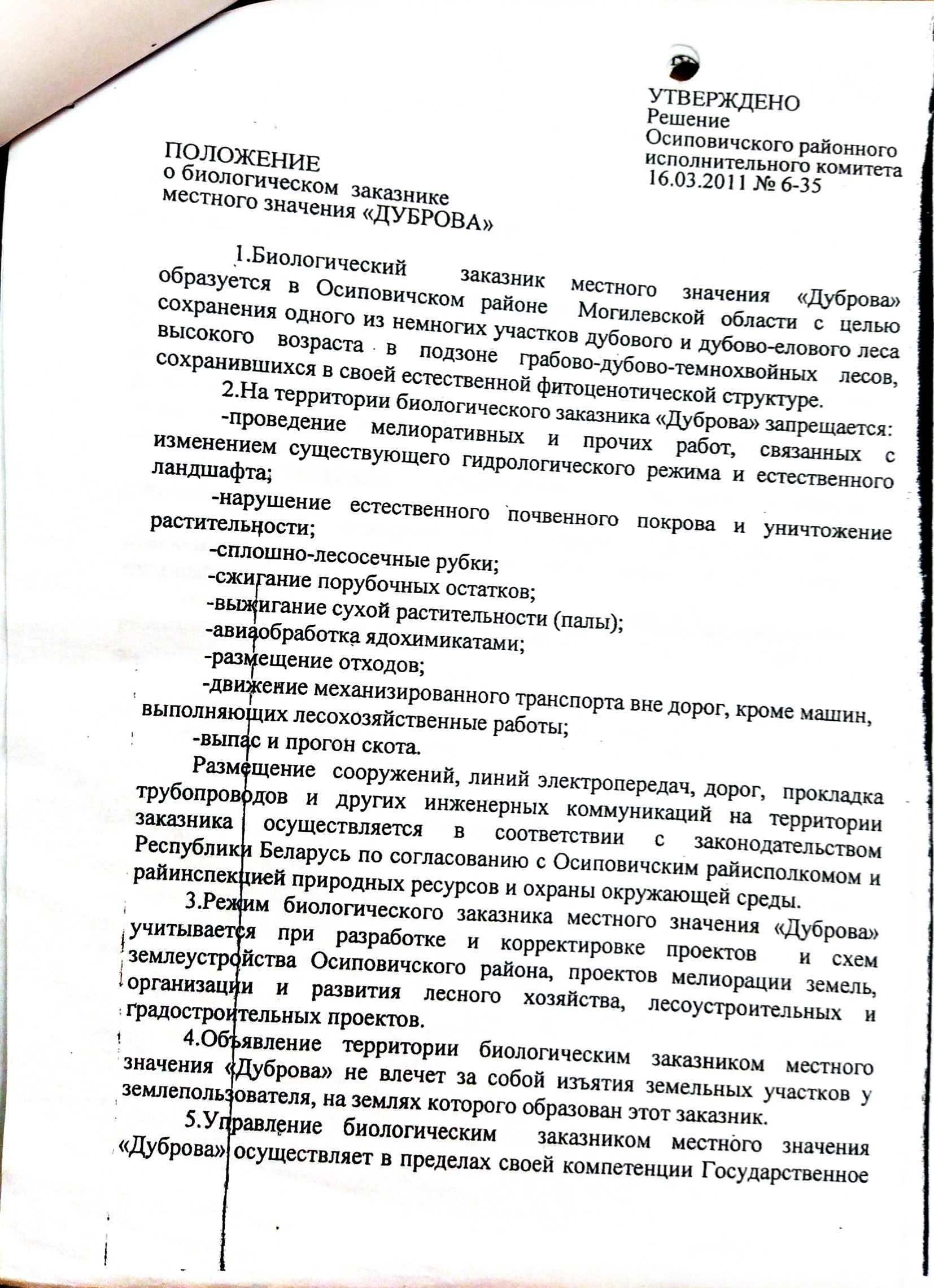 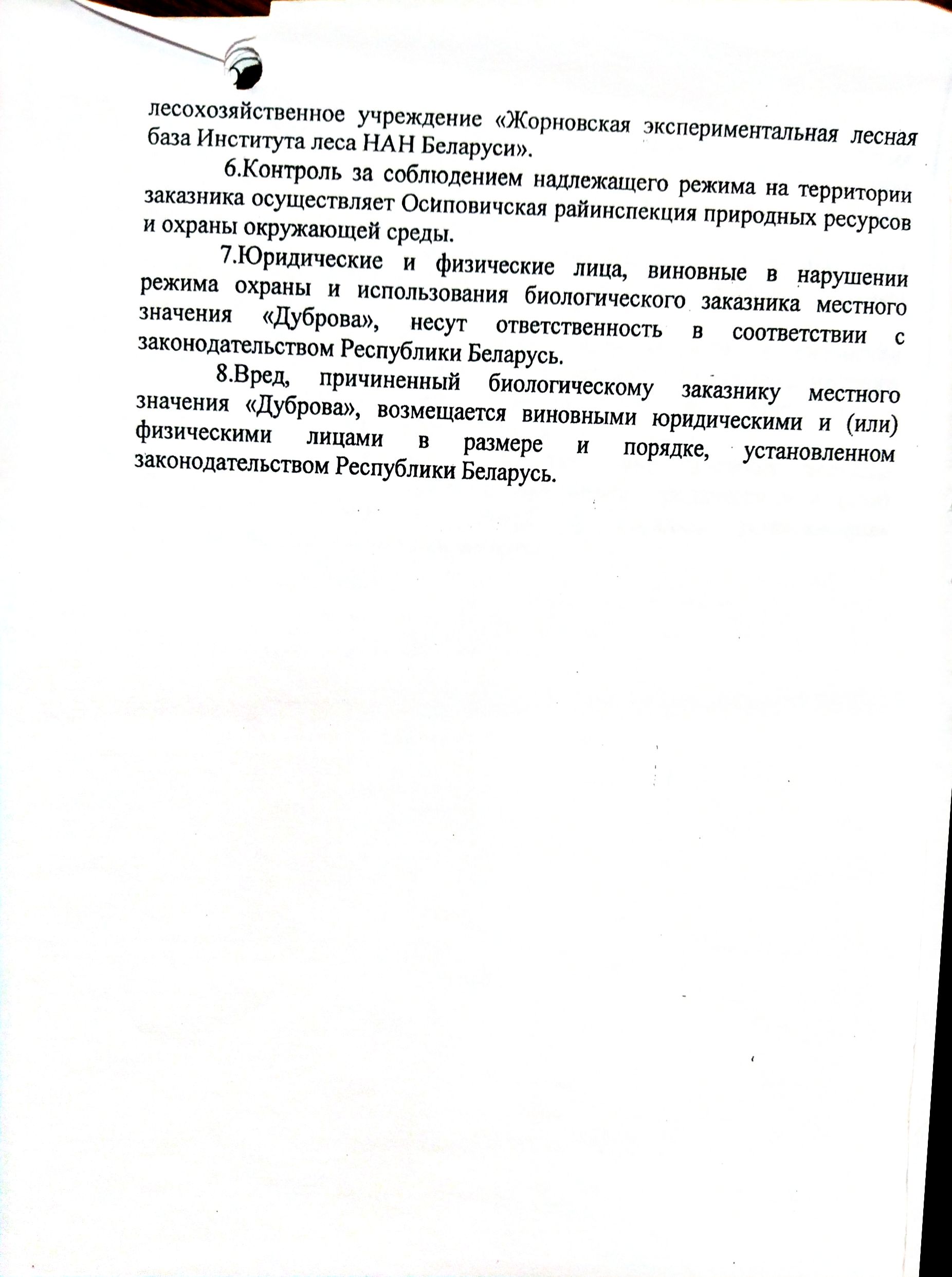 